Library BINGO Sign Up SheetJoin us for Library BINGO!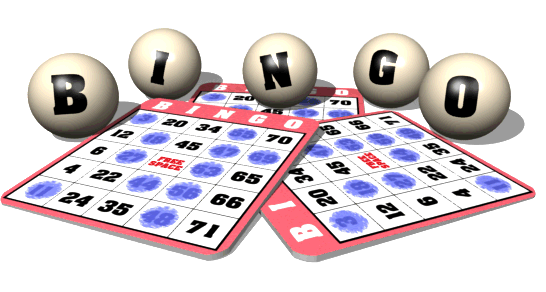 12 games! Free daubers! 50-50 raffle! Raffle baskets! Cash prizes! Snacks!          When: Saturday, April 14 at 1pm          Where: Red Lion Gym          Tickets: $25 in advance, $30 at door.  *Sign up a table of 8 and everyone at table will receive a free raffle ticket.*Tickets are available at hvlibrary.com or at the librarySign-up sheets can be dropped off or mailed to the library at:625 Red Lion Road, Huntingdon Valley, PA 19006    Name:				       		    Phone/email:Number of Tickets _____ X $25.00 = ___________Total_______*Players under 18 years old must be accompanied by an Adult.